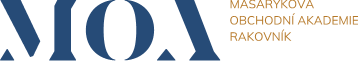  Omluvenka na tělesnou výchovu Prosím o omluvení syna (dcery) ______________________________________ z hodiny tělesné výchovy dne ____________ z důvodu __________________________________. * Syn (dcera) odejde sám domů před hodinou tělesné výchovy. Syn (dcera) se bude účastnit hodiny tělesné výchovy, ale nebude cvičit. V __________________________ dne ____________________ Podpis: _______________________ *Nehodící se škrtněte. Omluvenka na tělesnou výchovu Prosím o omluvení syna (dcery) ______________________________________ z hodiny tělesné výchovy dne ____________ z důvodu __________________________________. * Syn (dcera) odejde sám domů před hodinou tělesné výchovy. Syn (dcera) se bude účastnit hodiny tělesné výchovy, ale nebude cvičit. V __________________________ dne ____________________ Podpis: _______________________ *Nehodící se škrtněte. Omluvenka na tělesnou výchovu Prosím o omluvení syna (dcery) ______________________________________ z hodiny tělesné výchovy dne ____________ z důvodu __________________________________. * Syn (dcera) odejde sám domů před hodinou tělesné výchovy. Syn (dcera) se bude účastnit hodiny tělesné výchovy, ale nebude cvičit. V __________________________ dne ____________________ Podpis: _______________________ *Nehodící se škrtněte.